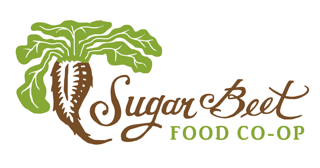 SUGAR BEET FOOD STORE COOPERATIVE BOARD OF DIRECTORS MEETING AGENDATUESDAY, March 21, 2017, 7-9pmLOCATION:  Main Library, Oak ParkBoard of Directors: Daniel Becker, Ryan Bradley, Monica Chadha, Chris Dowsett, Bill Gee, Brian Hammersley, Judy Klem, Greg Marsey, Peter Nolan, Rachel Poretsky, Maureen Spain GM:  Chris RolandAGENDAPUBLIC COMMENTSharon – think about changing the coding system for coupons (because some might mistake the date for an expiration date).ITEMS FOR APPROVAL Meeting Minutes from 2/28/17 meeting; Bill motions to approve; Chris seconds; minutes approved.GENERAL MANAGER’S REPORT  (CHRIS)Sales Results – record week last week ($74k), $3000 of that is catering (not normal), Chris wants to continue to expand catering, we haven't turned down an order yetRedoing deli and produce signs in processOwner drive is happening in April ($25 gift card, free tote bag, enter into a raffle to win local businesses); will need board members to man the table at the storeNatural Awakenings – we have an ad in current issue, there will also be a profile about us next monthEarth Day – any owner who helps with Des Plaines River clean-up will get a tote bag; we are donating 5% of sales on Earth Day to a local non-profit, Chris and Lissa are finalizing detailsParenthesis Kitchen Walk – we are doing a house on the Kitchen Walk again this yearMarketing ROI – Ryan will take a stab at organizing coupons to measure marketing effectUp and Coming Co-op Conference – Chris and Peter presented a Lessons Learned presentation that went through the Sugar Beet's life thus farNCGA – we will apply in June, they are only taking two new co-ops each timeEXTERIOR SIGN (BRIAN)Greg has everything he needs for permitting, we are going to apply for a varianceTwo quotes for construction – one for about $7200, one for about $10k, not sure if we need structural engineerWhen it's ready  will hinge on how long the permitting processing takesTotal cost will be between $15-18kBOARD ELECTION UPDATE (PETER)Applications are closed, we got four (maybe five) good candidatesNon-owners are allowed to attend annual meeting, but won't be able to voteWe need to be more stringent with the voting process this yearChris will make election display for in-storeANNUAL MEETING PLANNING (CHRIS)Sunday the 30th, 3-4:30; will have vendor support for food and drinkPeter will start presentation; will reach out to board members to help with annual report, Peter will give guidance on how to talk about store resultRyan will put together a heat map of 2016CLOSING Review Action Items and assign roles as neededConfirm dates for next Board meetings (7pm, at Oak Park Main Library)Sunday, April 30th (annual meeting)Adjourned at 7:59; Ryan makes motion, Rachel seconds